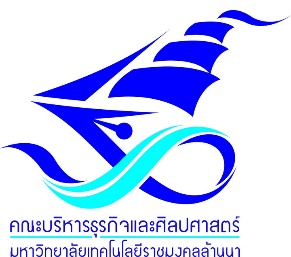 คณะบริหารธุรกิจและศิลปศาสตร์ มทร.ล้านนาตามแผนแม่บทภายใต้ยุทธศาสตร์ชาติ  ได้กำหนดบทบาทของอุดมศึกษาต่อการขับเคลื่อนประเด็นแผนแม่บทโดยให้สถาบันอุดมศึกษาเป็นกลไกสําคัญขับเคลื่อนประเด็นแผนแม่บทผ่านพันธกิจการให้บริการวิชาการ โดยนําองค์ความรู้ถ่ายทอดสู่ภาคชุมชน ภาคบริการ และภาคอุตสาหกรรม อาทิร่วมพัฒนาศักยภาพเกษตรกรในการเข้าถึงและใช้ประโยชน์จากเทคโนโลยีและนวัตกรรมทางการเกษตร ร่วมพัฒนาทักษะอุตสาหกรรมใหม่เพื่อเตรียมรับมือกับการเปลี่ยนแปลงเทคโนโลยีเสริมสร้างศักยภาพในธุรกิจการท่องเที่ยว รวมทั้งให้ความรู้ทางด้านการพัฒนาต่อยอดเป็นสินค้า จดทะเบียนการคุ้มครอง การใช้ทรัพย์สินทางปัญญา และภูมิปัญญา อีกทั้ง ให้ภาคการศึกษาเป็นเครือข่ายสําคัญเชื่อมโยงกลไกการพัฒนาระดับพื้นที่ ประชาชน ชุมชน และองค์กรภาครัฐได้ และปัจจุบันการให้บริการวิชาการในรูปแบบของการจัดหลักสูตรฝึกอบรมเพื่อจัดหารายได้เข้าสู่สถาบันการศึกษาของประเทศมีเพิ่มขึ้นอย่างต่อเนื่อง ทั้งนี้เนื่องจากสถาบันการศึกษาไทยมีการปรับตัวในเรื่องการหารายได้เพื่อเลี้ยงตัวเอง สำหรับในอนาคตที่จะต้องออกนอกระบบและไม่มีงบประมาณจากภาครัฐสนับสนุน  ทำให้สถาบันการศึกษาต่างตื่นตัวในการสร้างรายได้จากองค์ความรู้ของนักวิชาการที่มีคุณภาพในองค์กรของตน นอกเหนือจากการจัดหารายได้แล้ว มหาวิทยาลัยต้องเป็นส่วนหนึ่งในการขับเคลื่อนและพัฒนาชุมชน สังคมโดยรอบมหาวิทยาลัยให้เกิดการพัฒนาและเลี้ยงตนเองได้อย่างยั่งยืนด้วยคณะบริหารธุรกิจและศิลปศาสตร์ มหาวิทยาลัยเทคโนโลยีราชมงคลล้านนา มีนโยบายในการพัฒนาและยกระดับความสามารถของผู้ประกอบการยุคใหม่ โดยใช้เทคโนโลยีและนวัตกรรมทางธุรกิจ เพื่อให้บริการวิชาการ การพัฒนาและฝึกอบรมหลักสูตรฝึกอบรมด้านบริหารธุรกิจ ด้านวิชาชีพและเทคโนโลยีสมัยใหม่    การผลิตและพัฒนาผลงานวิจัย การสร้างองค์ความรู้ใหม่ รวมถึงการสร้างผลงานทางเทคโนโลยีและนวัตกรรมทางธุรกิจ ให้แก่ผู้ประกอบการ หน่วยงานทั้งภาครัฐและเอกชน ชุมชน และสังคม เพื่อนำองค์ความรู้ไปใช้ในการปฏิบัติงานและดำเนินกิจการ การเริ่มต้นของการดำเนินธุรกิจ รวมถึงการเพิ่มทักษะความรู้ความชำนาญทางวิชาการและวิชาชีพที่เกี่ยวข้อง ทั้งนี้ คณะบริหารธุรกิจและศิลปศาสตร์ มีเป้ามหายในการเป็นศูนย์กลางการให้บริการวิชาการ การพัฒนาและฝึกอบรมหลักสูตรฝึกอบรมด้านบริหารธุรกิจ และการบริการ ด้านวิชาชีพและเทคโนโลยี นวัตกรรมทางธุรกิจสมัยใหม่ การผลิตผลงานวิจัย รวมถึงการสร้างผลงานนวัตกรรมทางด้านบริหารธุรกิจให้แก่ผู้ประกอบการ หน่วยงานทั้งภาครัฐและเอกชน ชุมชน และสังคม และยังเป็นแหล่งบูรณาการการเรียนการสอน การบริการวิชาการ และการทำงานวิจัยของบุคลากร นักศึกษา เพื่อการพัฒนาหลักสูตรการเรียนการสอน และการเรียนรู้ด้านบริหารธุรกิจที่ทันสมัย และสามารถนำไปประยุกต์ใช้ได้ในการปฏิบัติงานจริง จุดมุ่งหมายพัฒนาและยกระดับความสามารถของผู้ประกอบการยุคใหม่ โดยใช้เทคโนโลยีและนวัตกรรมทางธุรกิจ(SMART Entrepreneur)พันธกิจ/ยุทธศาสตร์ศูนย์กลางการเรียนรู้ บริการวิชาการและวิชาชีพเพื่อเพิ่มขีดความสามารถของชุมชน และผู้ประกอบการยุคใหม่ โดยใช้เทคโนโลยีและนวัตกรรมทางธุรกิจ ศักยภาพของหน่วยงาน คณะบริหารธุรกิจและศิลปศาสตร์ ได้ดำเนินการจัดตั้งหน่วยพัฒนาศักยภาพด้านบริหารธุรกิจและการเป็นผู้ประกอบการคณะบริหารธุรกิจและศิลปศาสตร์ มหาวิทยาลัยเทคโนโลยีราชมงคลล้านนา (BALA Business and Entrepreneur Potential Development Unit : BEU) เพื่อส่งเสริมและพัฒนาผู้ประกอบการวิสาหกิจชุมชน/OTOP สู่การเป็น SME ด้วยเทคโนโลยีและนวัตกรรม เป็นศูนย์กลางการให้บริการวิชาการทางด้านบริหารธุรกิจที่ทันสมัยแก่กลุ่มเป้าหมาย ได้แก่ ผู้ประกอบการ OTOP/วิสาหกิจ/ธุรกิจขนาดเล็ก/ธุรกิจขนาดกลาง นักศึกษา บุคลากรภายในคณะบริหารธุรกิจและศิลปศาสตร์ และศิษย์เก่า เป็นต้น  หน่วยพัฒนาศักยภาพด้านบริหารธุรกิจและการเป็นผู้ประกอบการ คณะบริหารธุรกิจและศิลปศาสตร์ จัดตั้งทั้งหมด ที่ให้บริการครอบคลุมทั้งภาคเหนือจำนวน 6 หน่วย ได้แก่ หน่วยพัฒนาศักยภาพ                  ด้านบริหารธุรกิจและการเป็นผู้ประกอบการคณะบริหารธุรกิจและศิลปศาสตร์ มหาวิทยาลัยเทคโนโลยีราชมงคลล้านนา จังหวัดเชียงใหม่ จังหวัดลำปาง จังหวัดน่าน จังหวัดตาก จังหวัดเชียงราย และจังหวัดพิษณุโลก       เพื่อการให้บริการวิชาการที่ทั่วถึงตามบริบทและความต้องการของพื้นที่ ทั้งนี้ แต่ละหน่วยยังมีหน่วยงานย่อยภายในเพื่อให้บริการวิชาการทางด้านความรู้ทางวิชาการ วิชาชีพ เทคโนโลยีและนวัตกรรมทางธุรกิจ ตามความต้องการของผู้ประกอบการ OTOP/วิสาหกิจ/ธุรกิจขนาดเล็ก/ธุรกิจขนาดกลาง นักศึกษา บุคลากรภายใน   คณะบริหารธุรกิจและศิลปศาสตร์ และศิษย์เก่า และผู้ที่สนใจ  โดยมีรายละเอียดหน่วยงานย่อยภายใน ดังนี้หน่วยงานบริการวิชาการฝึกอบรมและบริการวิชาชีพบัญชีหน่วยงานบริการวิชาการภาษาอังกฤษธุรกิจบริการเพื่อชุมชนหน่วยงานบริการวิชาการด้านการตลาดหน่วยงานบริการวิชาการด้านการจัดการธุรกิจหน่วยงานบริการวิชาการด้านการบริหารจัดการองค์กรหน่วยงานบริการวิชาการด้านการเป็นผู้ประกอบการสำหรับธุรกิจค้าปลีกหน่วยงานบริการวิชาการด้านบริหารธุรกิจและธุรกิจระหว่างประเทศหน่วยงานบริการวิชาการด้านเทคโนโลยีสารสนเทศหน่วยงานบริการวิชาการด้านภาษาหน่วยงานบริการวิชาการด้านการท่องเที่ยวและการบริการหน่วยงานบริการวิชาการด้านการสื่อสารเพื่อการพัฒนาตนเอง องค์กร และชุมชนหน่วยงานบริการวิชาการด้านกระบวนการคิดเชิงออกแบบเพื่อนวัตกรรมทางสังคมหน่วยงานบริการวิชาการด้านสังคมศาสตร์หน่วยงานบริการวิชาการด้านสุขภาพและการทดสอบสมรรถภาพทางกายผลการดำเนินงานที่ผ่านมาของหน่วยงาน (โครงการ/กิจกรรม/ข้อมูล/ผลงานเชิงประจักษ์)   *ด้านเทคโนโลยีและนวัตกรรมทางธุรกิจสิ่งที่ต้องการได้รับการสนับสนุนเพื่อขับเคลื่อนการดำเนินงานด้านบริการหน่วยย่อยผลงานวิจัยผลงานการบริการวิชาการงบประมาณที่ได้รับสนับสนุนรางวัล/องค์ความรู้เครือข่ายความร่วมมือด้านบัญชีหน่วยงานบริการวิชาการฝึกอบรมและบริการวิชาชีพบัญชีผลงานวิจัยของบุคลากรในหน่วยงานที่สนับสนุนความเป็นเลิศของหน่วยบริการผลงานบริการวิชาการของบุคลากรในหน่วยงานที่สนับสนุนความเป็นเลิศของหน่วยบริการ งบประมาณที่ได้รับจากการให้บริการรางวัล/องค์ความรู้ที่ได้ทั้งผู้เข้ารับบริการ/ผู้ให้บริการเครือข่ายการให้บริการด้านบริหารธุรกิจหน่วยงานบริการวิชาการภาษาอังกฤษธุรกิจบริการเพื่อชุมชนด้านบริหารธุรกิจหน่วยงานบริการวิชาการด้านการตลาดด้านบริหารธุรกิจหน่วยงานบริการวิชาการด้านการจัดการธุรกิจด้านบริหารธุรกิจหน่วยงานบริการวิชาการด้านการบริหารจัดการองค์กรด้านบริหารธุรกิจหน่วยงานบริการวิชาการด้านการเป็นผู้ประกอบการสำหรับธุรกิจค้าปลีกด้านบริหารธุรกิจหน่วยงานบริการวิชาการด้านบริหารธุรกิจและธุรกิจระหว่างประเทศด้านบริหารธุรกิจหน่วยงานบริการวิชาการด้านเทคโนโลยีสารสนเทศด้านการบริการหน่วยงานบริการวิชาการด้านภาษาด้านการบริการหน่วยงานบริการวิชาการด้านการท่องเที่ยวและการบริการด้านการบริการหน่วยงานบริการวิชาการด้านการสื่อสารเพื่อการพัฒนาตนเอง องค์กร และชุมชนด้านการบริการหน่วยงานบริการวิชาการด้านกระบวนการคิดเชิงออกแบบเพื่อนวัตกรรมทางสังคมด้านการบริการหน่วยงานบริการวิชาการด้านสังคมศาสตร์ด้านการบริการหน่วยงานบริการวิชาการด้านสุขภาพและการทดสอบสมรรถภาพทางกายรายการหน่วยย่อยด้านบุคลากรด้านห้องปฏิบัติการ/ครุภัณฑ์/สิ่งสนับสนุนอื่นๆด้านบัญชีหน่วยงานบริการวิชาการฝึกอบรมและบริการวิชาชีพบัญชีต้องการให้บุคลการที่มีความเชี่ยวชาญด้าน..เพิ่มขึ้นต้องการพัฒนาบุคลากรด้าน .....ต้องการห้องปฏิบัติการ ...ต้องการครุภัณฑ์ประเภท คอมพิวเตอร์งบประมาณสนับสนุนด้าน ....ด้านบริหารธุรกิจหน่วยงานบริการวิชาการภาษาอังกฤษธุรกิจบริการเพื่อชุมชนด้านบริหารธุรกิจหน่วยงานบริการวิชาการด้านการตลาดด้านบริหารธุรกิจหน่วยงานบริการวิชาการด้านการจัดการธุรกิจด้านบริหารธุรกิจหน่วยงานบริการวิชาการด้านการบริหารจัดการองค์กรด้านบริหารธุรกิจหน่วยงานบริการวิชาการด้านการเป็นผู้ประกอบการสำหรับธุรกิจค้าปลีกด้านบริหารธุรกิจหน่วยงานบริการวิชาการด้านบริหารธุรกิจและธุรกิจระหว่างประเทศด้านบริหารธุรกิจหน่วยงานบริการวิชาการด้านเทคโนโลยีสารสนเทศด้านการบริการหน่วยงานบริการวิชาการด้านภาษาด้านการบริการหน่วยงานบริการวิชาการด้านการท่องเที่ยวและการบริการด้านการบริการหน่วยงานบริการวิชาการด้านการสื่อสารเพื่อการพัฒนาตนเอง องค์กร และชุมชนด้านการบริการหน่วยงานบริการวิชาการด้านกระบวนการคิดเชิงออกแบบเพื่อนวัตกรรมทางสังคมด้านการบริการหน่วยงานบริการวิชาการด้านสังคมศาสตร์ด้านการบริการหน่วยงานบริการวิชาการด้านสุขภาพและการทดสอบสมรรถภาพทางกาย